广西食用菌协会团体标准T/GXEFA XXXX—2022富硒秀珍菇生产技术规程Technical code for production of selenium-enriched Pleurotus pulmonarius2022 - XX - XX发布2022 - XX - XX实施广西食用菌协会  发布前言本文件按照GB/T 1.1—2020《标准化工作导则  第1部分：标准化文件的结构和起草规则》的规定起草。请注意本文件的某些内容可能涉及专利，本文件的发布机构不承担识别专利的责任。本文件由广西壮族自治区农业科学院微生物研究所提出。本文件由广西食用菌协会归口。本文件起草单位：广西壮族自治区农业科学院微生物研究所、广西益谱检测技术有限公司、广西智标云信息科技有限公司、广西壮族自治区农业技术推广站、河池市宜州区农业科学院研究所本文件主要起草人：陈雪凤、吴圣进、潘庆流、刘增亮、张雯龙、黄奕洲、韦仕岩、王灿琴 鲁飘飘、韦永格 石鹏、韦贤平、田华丽、苏桂秋、汤斌。 范围本文件规定了富硒秀珍菇的术语和定义、生产环境、品种选择、栽培基质、生产技术、产品检测、建立生产档案等各阶段的操作技术要求。本文件适用于广西行政区域内富硒秀珍菇的生产。规范性引用文件GB/T 12728  食用菌术语GB 5009.93 食品安全国家标准  食品中硒的测定GB 4285  农药安全使用标准GH/T 1135  富硒农产品NY/T 496  肥料合理使用准则通则NY/T 1935  食用菌栽培基质质量安全要求NY/T 5010  无公害农产品 种植业产地环境条件DB45/T 1061  富硒农产品硒含量分类要求术语和定义富硒秀珍菇 mulberry branch natural selenium-enriched Pleurotus pulmonarius在无公害环境下，外源施入或栽培原料中自然富集的硒元素，经过菌丝吸收转化，获得硒含量在0.15 mg/kg～2 mg/kg 的秀珍菇干品。生产环境应符合NY/T 5010的规定。栽培菇棚要求可控温、控湿、控光，具备通风装置的钢架棚、竹架棚，内设层架、网格。使用前需清理、杀虫和消毒，用药应符合GB 4285规定。品种选择选择菌丝生长周期长、能温控出菇、高产、抗性强、优质、富硒能力强的品种。栽培基质栽培基质要求应符合NY/T 1935规定。栽培基质应批量采购，新鲜木屑等主料应堆制处理后备用。栽培基质硒含量估测菌棒生产前栽培基质抽样检测其硒含量。选择高产、优质生产配方并依据配方计算栽培基质自身硒含量。生产技术菌棒制作按照常规生产进行菌棒制作，菌棒干料重0.55 kg/棒～0.60 kg/棒。常压灭菌，100°C维持12 h～14 h。灭菌后，菌棒出锅冷却至28°C以下接种。 硒肥添加使用硒肥选择选择亚硒酸钠、硒酸钠或国家批准使用且对秀珍菇菌丝无伤害的富硒肥料产品，肥料符合NY/T 496的规定。硒肥剂量（栽培基质自身含有的硒源+添加外源硒）的总硒含量要求控制在0.08 mg/kg～0.5 mg/kg。根据原料自身的硒含量，计算出需添加的外源硒质量。硒肥添加方法硒源在原料配制时加入依据7.2.2的计算结果量取硒源。硒源先用少量水溶解调匀，然后加足量水充分搅拌均匀，再将硒溶液均匀喷洒到栽培原料上并充分搅拌均匀，然后按照7.1制作菌棒。菌棒接固体菌种，接种量以封满袋口为准。硒源通过富硒液体菌种加入在液体发酵罐培养基中加入亚硒酸钠（或等硒量的硒肥），2.5 mg/kg≤亚硒酸钠浓度≤12.5 mg/kg，接入秀珍菇液体菌种，发酵培养7 d后，获得富集有硒元素的富硒液体菌种。将富硒菌种接入7.1制作好的菌棒中，富硒液体菌种接种量为20 mL/袋～30 mL/袋。菌丝培养菌丝培养期间，培养室温度控制在20°C～25°C，空气相对湿度控制在为60％～65％，适时通风换气，菌棒菌龄70 d～100 d，菌丝生理成熟后进行出菇。出菇管理低温刺激密封菇棚或出菇室，增加棚内湿度，利用移动式打冷机将菇棚环境温度降至8°C～12°C，维持12 h～14 h，对菌棒进行低温刺激。催蕾打冷结束后，开袋出菇，菌袋开袋后第1.5 d～3 d密封菇棚，菇棚温度宜为20°C～28°C，湿度宜为85％～90％，增加CO2浓度和适当散射光促使原基形成。 生长管理70％菌棒菇蕾菌柄长到2 cm～3 cm时，逐步揭膜通风透气促进菌盖分化，菇棚环境湿度维持85％左右，温度维持在28°C以下，CO2浓度500 ppm～1000ppm。  采收标准子实体菌盖长至3.0 cm～4.0 cm，边缘内卷，颜色由深变浅，孢子未弹射之前及时采收。遵循“先熟先采，采大留小”的原则，根据成熟度每天多次采收。产品检测采收每一潮菇时，应随机抽取鲜菇样品，按GB 5009.93的方法检测硒含量，产品应符合GH/T 1135、 DB45/T 1061。建立生产档案建立富硒秀珍菇生产技术档案，通过对秀珍菇品种、种植地点和基质来源以及硒肥品名、来源、施用方式、使用量、检测结果等进行标识、记录，以备查阅。确保对产品质量形成过程时实追溯。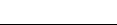 ICS  65.020.99CCS  B 39